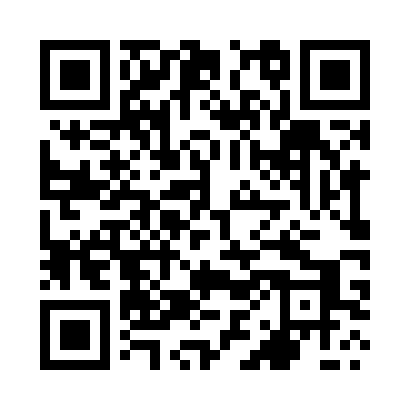 Prayer times for Kepki, PolandMon 1 Apr 2024 - Tue 30 Apr 2024High Latitude Method: Angle Based RulePrayer Calculation Method: Muslim World LeagueAsar Calculation Method: HanafiPrayer times provided by https://www.salahtimes.comDateDayFajrSunriseDhuhrAsrMaghribIsha1Mon4:046:0412:345:017:048:572Tue4:026:0212:335:027:068:593Wed3:596:0012:335:037:089:014Thu3:565:5712:335:047:099:045Fri3:535:5512:335:067:119:066Sat3:505:5312:325:077:139:087Sun3:475:5112:325:087:149:118Mon3:445:4812:325:097:169:139Tue3:415:4612:325:107:189:1510Wed3:385:4412:315:127:209:1811Thu3:355:4212:315:137:219:2012Fri3:325:3912:315:147:239:2313Sat3:295:3712:305:157:259:2514Sun3:255:3512:305:167:269:2815Mon3:225:3312:305:177:289:3016Tue3:195:3112:305:197:309:3317Wed3:165:2912:305:207:319:3518Thu3:135:2612:295:217:339:3819Fri3:095:2412:295:227:359:4120Sat3:065:2212:295:237:379:4321Sun3:035:2012:295:247:389:4622Mon3:005:1812:285:257:409:4923Tue2:565:1612:285:267:429:5224Wed2:535:1412:285:277:439:5525Thu2:495:1212:285:287:459:5826Fri2:465:1012:285:297:4710:0127Sat2:425:0812:285:317:4810:0428Sun2:395:0612:275:327:5010:0729Mon2:355:0412:275:337:5210:1030Tue2:315:0212:275:347:5310:13